Завдання 1.Відновіть термінологічні характеристики маркетингових досліджень (табл. 1), використовуючи наступні елементи:Примітка: До одного параметру може бути віднесено декілька варіантів відповідіТаблиця 1 Термінологічні характеристики маркетингових дослідженьЗавдання	2.	Відновіть	джерела	маркетингової	інформації (рис. 2), використовуючи наступні елементи:Примітка: Запропонований варіант відповіді може бути використаний декілька разів.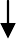 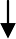 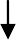 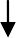 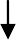 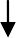 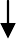 Рис. 2 Джерела маркетингової інформації\1 – Систематичний збір, відображення іаналіз даних про проблеми, пов’язані з маркетингом продукції і послуг8 – Конкретні дії, які забезпечуютьстворення інформаційної бази для прийняття управлінського рішення2 – Елемент системи «організація- ринок-економіка»9 – Властивості елементу системи«організація-ринок-економіка»3 – Процеси і механізми взаємодії10 – Дії конкурентів4 – Товари11 – Структура ринку5 – Дослідження ринку і його суб’єктів12 – Сфери (галузі) діяльності6 – Ідентифікація проблем і можливостей організації зайняти конкурентну позицію на конкретномуринку в конкретний час13 – Створення інформаційно- аналітичної бази даних для прийняття адекватних маркетингових рішень7 – Отримання відомостей для оцінки маркетингових ситуацій і сприяння в прийнятті ґрунтовних маркетингових рішень14 – Будь-яка дослідницька діяльність, що спрямована на задоволення інформаційно-аналітичних потреб маркетингу15 – Збір, обробка, зведення і зберігання даних25 – Характеристики маркетингових інструментів16 – Домогосподарства26 – Структури17 – Процес функціонування ринкового механізму27 – Характеристики18 – Фізичні й юридичні особи28 – Процес прийняття рішення споживачем про купівлю товару19 – Структура попиту29 – Прогнозування збуту на товари організації20 – Регіони (географічні ринки)30 – Суб’єкти господарювання21 – Економічні відносини31 – Структура товарної пропозиції22 – Обізнаність споживача про товар32 – Відносини23 – Емоційна реакція споживача33 – Споживачі24 – Результат застосування маркетингових інструментів34 – Оцінка виробничого потенціалу організації№ПараметриВизначенняВидиДеталізація123451Визначення--2Мета--3Завдання-4Об’єкт4Об’єкт4Об’єкт4Об’єкт4Об’єкт5Предмет5Предмет5Предмет5Предмет1 – Внутрішні джерела7 – Внутрішні документи організації2 – Внутрішні процеси, які можливоспостерігати в режимі реального часу8 – Звіти попередніх досліджень3 – Співробітники організації9 – Спеціальні зовнішні джерела4 – Зовнішні джерела10 – Нормативно-правові документи5 – Зовнішні процеси та явища, які можливо спостерігати в режимі реального часу11 – Неофіційні зовнішні джерела6 – Синдикативні джерела12 – Суб’єкти ринку